          《在线课堂》学习单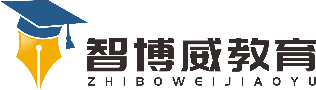 班级：        姓名：单元语文6年级下册第 5单元课题17《他们那时候多有趣啊 》温故知新0.回想自己过往生活中最有趣的片段，在班级内进行交流讨论。自主攀登1、查字典，写出下列词语的意思。皱皱巴巴：全神贯注：鄙夷：按原文填空。小说用       串起全文，通过对比两个时代     的差异，表现了玛琪对“未来学校”的             和对老式学校的                 。流露出作者对于教育、学习等问题的独特思考。     稳中有升3、找出文中用对比手法进行描写的句子，抄写下来并感受其表达效果。说句心里话